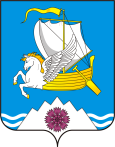 На основании  ст. 45  Градостроительного кодекса Российской Федерации от 29.12. 2004   № 190-ФЗ, «Положения о порядке организации и проведения публичных слушаний (общественных обсуждений) по вопросам градостроительной деятельности в Переволоцком районе», заявления ООО «СамараНИПИнефть» от 09.10.2020 № ИСХ-ПИР-18316:1. Провести с 26.11.2020г. по 07.12.2020 г. общественные обсуждения по  проекту планировки территории совмещенного с проектом межевания территории для проектирования и строительства объекта АО  «Оренбургнефть»   6313П «Строительство инфраструктуры для запуска скважин ГТМ, ППД 2019-2020гг.» на территориях  Кичкасского сельсовета Переволоцкого района Оренбургской области  в границах кадастровых кварталов: 56:23:0704001, 56:23:0709002, 56:23:0712001; Кубанского сельсовета Переволоцкого района Оренбургской области  в границах кадастровых кварталов: 56:23:0809001, 56:23:0809002, 56:23:0805001, 56:23:0810002, 56:23:0810001, 56:23:0806001, Степановского сельсовета Переволоцкого района Оренбургской области  в границах кадастровых кварталов: 56:23:1313001. 2. Организатором проведения общественных обсуждений по проекту планировки территории совмещенного с проектом межевания территории для проектирования и строительства объекта АО  «Оренбургнефть»   6313П «Строительство инфраструктуры для запуска скважин ГТМ, ППД 2019-2020гг.» является отдел по архитектуре, капитальному строительству и инвестициям администрации Переволоцкого района, находящийся по адресу: Оренбургская область, Переволоцкий район, п.Переволоцкий, ул.Ленинская 76, тел: (835338) 21-5-36 и 31-3-17, приемные часы с 9.00 до 17.00   в рабочие дни.   3. Предложить участникам общественных обсуждений по проекту в течение всего периода общественных обсуждений вносить предложения и замечания посредством:- направления предложения  на адрес электронной почты организатора общественных обсуждений;-  в письменной форме в адрес организатора общественных обсуждений.4. Отделу по архитектуре, капитальному строительству и инвестициям опубликовать оповещение о проведении общественных обсуждений по проекту планировки территории совмещенного с проектом межевания территории для проектирования и строительства объекта АО  «Оренбургнефть»   6313П «Строительство инфраструктуры для запуска скважин ГТМ, ППД 2019-2020гг.», обеспечить  подготовку заключения о результатах общественных обсуждений и опубликование его в газете «Светлый путь». Публикация оповещения                      (приложение к постановлению) и заключения  о результатах общественных обсуждений осуществляется за счет средств заявителя.5. Рекомендовать главам муниципальных образований Кичкасского, Кубанского, Степановского сельсоветов дополнительно обеспечить  информирование населения в форме объявлений по месту расположения обсуждаемого на  общественных обсуждениях проекта .6. Контроль за исполнением настоящего постановления возложить на заместителя главы администрации района по оперативному управлению и экономическим вопросам  Ермоша А.В.7. Постановление вступает в силу со дня его подписания и подлежит опубликованию на официальных сайтах муниципальных образований Переволоцкий район,  Кичкасский,  Кубанский, Степановский сельсоветы.Глава района                                                                                     Н.И. СорокинРазослано: Ермошу А.В, отделу по архитектуре, капитальному строительству и инвестициям, МО Кичкасский сельсовет, МО Кубанский сельсовет, МО Степановский сельсовет,  АО «Оренбургнефть»,  ООО «СамараНИПИнефть», главному специалисту по информационной безопасности, информатизации и связи  администрации района,   прокурору.           АДМИНИСТРАЦИЯ   ПЕРЕВОЛОЦКОГО РАЙОНА    ОРЕНБУРГСКОЙ ОБЛАСТИ            ПОСТАНОВЛЕНИЕ          13.11.2020_№ _1226-пО проведении общественных обсуждений по  проекту планировки территории совмещенного с проектом межевания территории для проектирования и строительства объекта АО  «Оренбургнефть»   6313П «Строительство инфраструктуры для запуска скважин ГТМ, ППД 2019-2020гг.»